О назначении ответственного должностного лица за работу со сведениями о налогоплательщиках, плательщиках страховых взносов, поступившие от налоговых органов в органы местногосамоуправления, для осуществления оценки налоговых расходовВ соответствии со статьёй 174.3 Бюджетного кодекса Российской Федерации,   Постановлением   правительства   Российской  Федерации  от   22 июня  2019 года № 796  «Об  общих  требованиях  к  оценке налоговых расходов субъектов Российской Федерации и муниципальных образований», пунктом 11 статьи  102  Налогового  кодекса  Российской  Федерации,  Постановлением администрации  Ивановского сельского поселения Красноармейского района от  30 сентября 2020 года № 105 «Об утверждении Порядка формирования перечня налоговых расходов и оценки налоговых расходов Ивановского сельского поселения Красноармейского района»:1. Назначить ответственным за работу со сведениями о налогоплательщиках, плательщиках страховых взносов, поступившие от налоговых органов в органы местного самоуправления, для осуществления оценки налоговых расходов в соответствии со статьей 174.3 Бюджетного кодекса Российской Федерации ведущего специалиста финансового отдела администрации Ивановского сельского поселения Красноармейского района Немченко Лилию Георгиевну.2. Контроль за выполнением настоящего распоряжения возложить на заместителя главы Ивановского сельского поселения Красноармейского района И. Н. Артюх.3. Настоящее распоряжение вступает в силу со дня его подписания.Глава Ивановского сельского поселения Красноармейского района 	             				    А. А. Помеляйко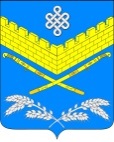 АДМИНИСТРАЦИЯИВАНОВСКОГО СЕЛЬСКОГО ПОСЕЛЕНИЯКРАСНОАРМЕЙСКОГО РАЙОНАРАСПОРЯЖЕНИЕАДМИНИСТРАЦИЯИВАНОВСКОГО СЕЛЬСКОГО ПОСЕЛЕНИЯКРАСНОАРМЕЙСКОГО РАЙОНАРАСПОРЯЖЕНИЕАДМИНИСТРАЦИЯИВАНОВСКОГО СЕЛЬСКОГО ПОСЕЛЕНИЯКРАСНОАРМЕЙСКОГО РАЙОНАРАСПОРЯЖЕНИЕ«26» марта 2021 г.№  13станица Ивановскаястаница Ивановскаястаница Ивановская